ҠАРАР                                                                              ПОСТАНОВЛЕНИЕ 21 март  2022й.                                    №40	     21 марта 2022 г.О присвоении адреса        Руководствуясь Федеральным законом от 06.10.2003 №131-ФЗ "Об общих принципах организации местного самоуправления в Российской Федерации", Федеральным законом от 28.12.2013 №443-ФЗ "О федеральной информационной адресной системе и о внесении изменений в Федеральный закон "Об общих принципах организации местного самоуправления в Российской Федерации", Правилами присвоения, изменения и аннулирования адресов, утвержденными Постановлением Правительства Российской Федерации от 19.11.2014 №1221, Приказом Минфина России от 05.11.2015 №171н «Об утверждении Перечня элементов планировочной структуры, элементов улично-дорожной сети, элементов объектов адресации, типов зданий (сооружений), помещений, используемых в качестве реквизитов адреса, и правил сокращенного наименования адресообразующих элементов»,  ПОСТАНОВЛЯЮ:1. Присвоить следующий адрес:1.1. Жилому дому  с кадастровым номером  02:07:151001:1231 присвоить адрес:Российская Федерация, Республика Башкортостан, Бакалинский муниципальный район, Сельское поселение  Староматинский сельсовет, село Старые Маты, улица    Молодежная,  дом 26;1.2. Жилому дому  с кадастровым номером  02:07:151001: 884 присвоить адрес:Российская Федерация, Республика Башкортостан, Бакалинский муниципальный район, Сельское поселение  Староматинский сельсовет, село Старые Маты, улица    Молодежная,  дом 29;1.3.Земельному участку  с кадастровым номером  02:07:151001:16 присвоить адрес:Российская Федерация, Республика Башкортостан, Бакалинский муниципальный район, Сельское поселение  Староматинский сельсовет, село Старые Маты, улица    Молодежная,  земельный участок 3/2;1.4.Земельному участку с кадастровым номером  02:07:151001:845 присвоить адрес Российская Федерация, Республика Башкортостан, Бакалинский муниципальный район, Сельское поселение  Староматинский сельсовет, село Старые Маты, улица    Молодежная,  земельный участок 4/2а;1.5.Земельному участку  с кадастровым номером  02:07:151001:36 присвоить адрес:Российская Федерация, Республика Башкортостан, Бакалинский муниципальный район, Сельское поселение  Староматинский сельсовет, село Старые Маты, улица    Молодежная,  земельный участок 20/21.6. Жилому дому  с кадастровым номером  02:07:151001: 768 присвоить адрес:Российская Федерация, Республика Башкортостан, Бакалинский муниципальный район, Сельское поселение  Староматинский сельсовет, село Старые Маты, улица    Мира,  дом 30;1.7. Жилому дому с кадастровым номером  02:07:151001: 1083 присвоить адрес:Российская Федерация, Республика Башкортостан, Бакалинский муниципальный район, Сельское поселение  Староматинский сельсовет, село Старые Маты, улица    Мира,  дом 49;1.8. Жилому дому с кадастровым номером  02:07:151001: 1227 присвоить адрес:Российская Федерация, Республика Башкортостан, Бакалинский муниципальный район, Сельское поселение  Староматинский сельсовет, село Старые Маты, улица    Мира,  дом 103;1.9. Нежилому зданию с кадастровым номером  02:07:151001: 928 присвоить адрес:Российская Федерация, Республика Башкортостан, Бакалинский муниципальный район, Сельское поселение  Староматинский сельсовет, село Старые Маты, улица    Мира,  здание 53а;1.10. Нежилому зданию с кадастровым номером 02:07:151001:1061 присвоить адрес: Российская Федерация, Республика Башкортостан, Бакалинский муниципальный район, Сельское поселение  Староматинский сельсовет, село Старые Маты, улица    Мира,  здание 113;1.11. Земельному участку  с кадастровым номером  02:07:151001: 1219 присвоить адрес: Российская Федерация, Республика Башкортостан, Бакалинский муниципальный район, Сельское поселение  Староматинский сельсовет, село Старые Маты, улица    Мира,  земельный участок 70/1;1.12. Земельному участку  с кадастровым номером  02:07:151001: 515 присвоить адрес: Российская Федерация, Республика Башкортостан, Бакалинский муниципальный район, Сельское поселение  Староматинский сельсовет, село Старые Маты, улица    Мира,  земельный участок 115;1.13. Земельному участку  с кадастровым номером  02:07:151001: 154 присвоить адрес: Российская Федерация, Республика Башкортостан, Бакалинский муниципальный район, Сельское поселение  Староматинский сельсовет, село Старые Маты, улица    Мира,  земельный участок 117;     1.14. Жилому дому с кадастровым номером  02:07:151001: 743 присвоить адрес:Российская Федерация, Республика Башкортостан, Бакалинский муниципальный район, Сельское поселение  Староматинский сельсовет, село Старые Маты, улица    Матросова,  дом 7А;1.15. Сооружению  с кадастровым номером  02:07:151001: 1107 присвоить адрес:Российская Федерация, Республика Башкортостан, Бакалинский муниципальный район, Сельское поселение  Староматинский сельсовет, село Старые Маты, улица    Нагорная,  сооружение 2а;1.16. Земельному участку  с кадастровым номером  02:07:151001:1098 присвоить адрес: Российская Федерация, Республика Башкортостан, Бакалинский муниципальный район, Сельское поселение  Староматинский сельсовет, село Старые Маты, улица    Нагорная,  земельный участок 2а;1.17. Сооружению  с кадастровым номером  02:07:151001: 1106 присвоить адрес:Российская Федерация, Республика Башкортостан, Бакалинский муниципальный район, Сельское поселение  Староматинский сельсовет, село Старые Маты, улица    Луговая,  сооружение 4а;1.18. Земельному участку  с кадастровым номером  02:07:151001: 1096 присвоить адрес: Российская Федерация, Республика Башкортостан, Бакалинский муниципальный район, Сельское поселение  Староматинский сельсовет, село Старые Маты, улица    Луговая,  земельный участок 4а;1.19. Сооружению  с кадастровым номером  02:07:151001: 1104 присвоить адрес:Российская Федерация, Республика Башкортостан, Бакалинский муниципальный район, Сельское поселение  Староматинский сельсовет, село Старые Маты, улица    Мостовая,  сооружение 19а;1.20. Земельному участку  с кадастровым номером  02:07:151001: 1097 присвоить адрес: Российская Федерация, Республика Башкортостан, Бакалинский муниципальный район, Сельское поселение  Староматинский сельсовет, село Старые Маты, улица    Мостовая,  земельный участок 19а;1.21. Сооружению  с кадастровым номером  02:07:151001: 1228 присвоить адрес:Российская Федерация, Республика Башкортостан, Бакалинский муниципальный район, Сельское поселение  Староматинский сельсовет, село Старые Маты, улица    Пролетарская,  сооружение 5А;1.22. Сооружению  с кадастровым номером  02:07:151001: 1226 присвоить адрес:Российская Федерация, Республика Башкортостан, Бакалинский муниципальный район, Сельское поселение  Староматинский сельсовет, село Старые Маты, улица    Пролетарская,  Сооружение 5Б;1.23. Земельному участку  с кадастровым номером  02:07:151001: 1232 присвоить адрес: Российская Федерация, Республика Башкортостан, Бакалинский муниципальный район, Сельское поселение  Староматинский сельсовет, село Старые Маты, улица    Пролетарская,  земельный участок 5Г;1.24. Земельному участку    с кадастровым номером  02:07:151001: 392 присвоить адрес: Российская Федерация, Республика Башкортостан, Бакалинский муниципальный район, Сельское поселение  Староматинский сельсовет, село Старые Маты, улица    Пролетарская,  земельный участок 21А;1.25. Нежилому зданию   с кадастровым номером  02:07:151001: 644 присвоить адрес: Российская Федерация, Республика Башкортостан, Бакалинский муниципальный район, Сельское поселение  Староматинский сельсовет, село Старые Маты, улица    Победы,   здание 5;1.26. Нежилому зданию с кадастровым номером  02:07:151001:1058 присвоить адрес: Российская Федерация, Республика Башкортостан, Бакалинский муниципальный район, Сельское поселение  Староматинский сельсовет, село Старые Маты, улица    Победы,   здание 7;1.27. Нежилому зданию  с кадастровым номером  02:07:151001: 1103 присвоить адрес Российская Федерация, Республика Башкортостан, Бакалинский муниципальный район, Сельское поселение  Староматинский сельсовет, село Старые Маты, улица    Победы,   здание 15;1.28. Земельному участку  с кадастровым номером  02:07:151001:1102 присвоить адрес Российская Федерация, Республика Башкортостан, Бакалинский муниципальный район, Сельское поселение  Староматинский сельсовет, село Старые Маты, улица    Победы,  земельный участок 3А;1.29. Земельному участку  с кадастровым номером  02:07:151001: 1100 присвоить адрес Российская Федерация, Республика Башкортостан, Бакалинский муниципальный район, Сельское поселение  Староматинский сельсовет, село Старые Маты, улица    Победы,  земельный участок 9А;1.30. Земельному участку с кадастровым номером  02:07:151001: 1101 присвоить адрес Российская Федерация, Республика Башкортостан, Бакалинский муниципальный район, Сельское поселение  Староматинский сельсовет, село Старые Маты, улица    Победы,  земельный участок 15;1.31. Земельному участку с кадастровым номером  02:07:151001: 1255 присвоить адрес Российская Федерация, Республика Башкортостан, Бакалинский муниципальный район, Сельское поселение  Староматинский сельсовет, село Старые Маты, улица    Победы,  земельный участок 15Б;1.32. Земельному участку с кадастровым номером  02:07:151001: 169 присвоить адрес Российская Федерация, Республика Башкортостан, Бакалинский муниципальный район, Сельское поселение  Староматинский сельсовет, село Старые Маты, улица    Интернациональная,  земельный участок 72;1.33. Земельному участку  с кадастровым номером  02:07:151001: 498 присвоить адрес Российская Федерация, Республика Башкортостан, Бакалинский муниципальный район, Сельское поселение  Староматинский сельсовет, село Старые Маты, улица    Луговая,  земельный участок 11А;1.34.Земельному участку  с кадастровым номером  02:07:151001: 236 присвоить адрес Российская Федерация, Республика Башкортостан, Бакалинский муниципальный район, Сельское поселение  Староматинский сельсовет, село Старые Маты, улица    Целинная,  земельный участок 5А;1.35. Земельному участку с кадастровым номером  02:07:151001: 384 присвоить адрес Российская Федерация, Республика Башкортостан, Бакалинский муниципальный район, Сельское поселение  Староматинский сельсовет, село Старые Маты, улица    Целинная,  земельный участок 12;1.36. Земельному участку с кадастровым номером  02:07:151001: 474 присвоить адрес Российская Федерация, Республика Башкортостан, Бакалинский муниципальный район, Сельское поселение  Староматинский сельсовет, село Старые Маты, улица    Заречная,  земельный участок 5;1.37. Земельному участку  с кадастровым номером  02:07:151001: 451 присвоить адрес Российская Федерация, Республика Башкортостан, Бакалинский муниципальный район, Сельское поселение  Староматинский сельсовет, село Старые Маты, улица    Береговая,  земельный участок 3;1.38. Сооружению  с кадастровым номером  02:07:160901: 349 присвоить адресРоссийская Федерация, Республика Башкортостан, Бакалинский муниципальный район, Сельское поселение  Староматинский сельсовет, село Новые Маты, улица    Гоголя,  сооружение 3а;1.39. Земельному участку  с кадастровым номером  02:07:160901:345 присвоить адрес Российская Федерация, Республика Башкортостан, Бакалинский муниципальный район, Сельское поселение  Староматинский сельсовет, село Новые Маты, улица    Гоголя,  земельный участок 3а;1.40. Жилому дому  с кадастровым номером  02:07:160901: 201 присвоить адресРоссийская Федерация, Республика Башкортостан, Бакалинский муниципальный район, Сельское поселение  Староматинский сельсовет, село Новые Маты, улица    Ленина,  дом 29;1.41. Сооружению  с кадастровым номером  02:07:160901:348 присвоить адрес Российская Федерация, Республика Башкортостан, Бакалинский муниципальный район, Сельское поселение  Староматинский сельсовет, село Новые Маты, улица    Советская,  сооружение 38а;1.42. Сооружению  с кадастровым номером  02:07:160901:350 присвоить адрес Российская Федерация, Республика Башкортостан, Бакалинский муниципальный район, Сельское поселение  Староматинский сельсовет, село Новые Маты, улица    Советская,  сооружение 50а;1.43. Земельному участку  с кадастровым номером  02:07:160901: 50 присвоить адрес Российская Федерация, Республика Башкортостан, Бакалинский муниципальный район, Сельское поселение  Староматинский сельсовет, село Новые Маты, улица    Советская,  земельный участок 21А;1.44. Земельному участку  с кадастровым номером  02:07:160901: 346 присвоить адрес Российская Федерация, Республика Башкортостан, Бакалинский муниципальный район, Сельское поселение  Староматинский сельсовет, село Новые Маты, улица    Советская,  земельный участок 38а;1.45. Земельному участку с кадастровым номером  02:07:160901: 344 присвоить адрес Российская Федерация, Республика Башкортостан, Бакалинский муниципальный район, Сельское поселение  Староматинский сельсовет, село Новые Маты, улица    Советская,  земельный участок 50а;1.46. Земельному участку  с кадастровым номером  02:07:160901: 37 присвоить адрес Российская Федерация, Республика Башкортостан, Бакалинский муниципальный район, Сельское поселение  Староматинский сельсовет, село Новые Маты, улица    Советская,  земельный участок 17;1.47. Земельному участку с кадастровым номером  02:07:161001:107 присвоить адрес Российская Федерация, Республика Башкортостан, Бакалинский муниципальный район, Сельское поселение  Староматинский сельсовет, деревня Мулланурово, улица  Центральная,  земельный участок 1Б;1.48. Земельному участку с кадастровым номером  02:07:161001:49 присвоить адрес Российская Федерация, Республика Башкортостан, Бакалинский муниципальный район, Сельское поселение  Староматинский сельсовет, деревня Мулланурово, улица  Центральная,  земельный участок 27;1.49. Земельному участку с кадастровым номером  02:07:161001:18 присвоить адрес Российская Федерация, Республика Башкортостан, Бакалинский муниципальный район, Сельское поселение  Староматинский сельсовет, деревня Мулланурово, улица  Центральная,  земельный участок 32;1.50. Земельному участку с кадастровым номером  02:07:161001: 108Российская Федерация, Республика Башкортостан, Бакалинский муниципальный район, Сельское поселение  Староматинский сельсовет, деревня Мулланурово, улица  Центральная,  земельный участок 56а;1.51. Сооружению с кадастровым номером  02:07:161001: 219 присвоить адрес Российская Федерация, Республика Башкортостан, Бакалинский муниципальный район, Сельское поселение  Староматинский сельсовет, деревня Мулланурово, улица  Центральная,  сооружение 56а;1.52. Земельному участку с кадастровым номером  02:07:150801:14 присвоить адрес Российская Федерация, Республика Башкортостан, Бакалинский муниципальный район, Сельское поселение  Староматинский сельсовет, деревня Дубровка, улица  Центральная,  земельный участок 4А;1.53. Сооружению с кадастровым номером  02:07:150801:40 присвоить адресРоссийская Федерация, Республика Башкортостан, Бакалинский муниципальный район, Сельское поселение  Староматинский сельсовет, деревня Дубровка, улица  Центральная,  сооружение 5а;1.54. Земельному участку с кадастровым номером  02:07:150801: 17 присвоить адрес Российская Федерация, Республика Башкортостан, Бакалинский муниципальный район, Сельское поселение  Староматинский сельсовет, деревня Дубровка, улица  Центральная,  земельный участок 8А;1.55. Земельному участку с кадастровым номером  02:07:150801: 20 присвоить адрес Российская Федерация, Республика Башкортостан, Бакалинский муниципальный район, Сельское поселение  Староматинский сельсовет, деревня Дубровка, улица  Центральная,  земельный участок 10Б;1.56. Земельному участку с кадастровым номером  02:07:150801: 5 присвоить адрес Российская Федерация, Республика Башкортостан, Бакалинский муниципальный район, Сельское поселение  Староматинский сельсовет, деревня Дубровка, улица  Центральная,  земельный участок 5Б;1.57. Земельному участку с кадастровым номером  02:07:160501: 9 присвоить адрес Российская Федерация, Республика Башкортостан, Бакалинский муниципальный район, Сельское поселение  Староматинский сельсовет, деревня Красная Горка, улица  Дачная,  земельный участок 8А;1.58. Земельному участку с кадастровым номером  02:07:160501: 5 присвоить адресРоссийская Федерация, Республика Башкортостан, Бакалинский муниципальный район, Сельское поселение  Староматинский сельсовет, деревня Красная Горка, улица  Дачная,  земельный участок 14А;1.59. Земельному участку с кадастровым номером  02:07:160501: 4 присвоить адресРоссийская Федерация, Республика Башкортостан, Бакалинский муниципальный район, Сельское поселение  Староматинский сельсовет, деревня Красная Горка, улица  Дачная,  земельный участок 14Б;1.60. Земельному участку с кадастровым номером 02:07:160501:18 присвоить адрес Российская Федерация, Республика Башкортостан, Бакалинский муниципальный район, Сельское поселение  Староматинский сельсовет, деревня Красная Горка, улица  Дачная,  земельный участок 7Б;1.61.Земельному участку с кадастровым номером 02:07:150601:147 присвоить адрес Российская Федерация, Республика Башкортостан, Бакалинский муниципальный район, Сельское поселение  Староматинский сельсовет, деревня Кызыл Буляк, улица  Зеленая,  земельный участок 20;1.62. Земельному участку с кадастровым номером 02:07:150601:35 присвоить адрес Российская Федерация, Республика Башкортостан, Бакалинский муниципальный район, Сельское поселение  Староматинский сельсовет, деревня Кызыл Буляк, улица  Зеленая,  земельный участок 17а;1.63 Земельному участку с кадастровым номером  02:07:150601:27Российская Федерация, Республика Башкортостан, Бакалинский муниципальный район, Сельское поселение  Староматинский сельсовет, деревня Кызыл Буляк, улица  Зеленая,  земельный участок 22;1.64. Земельному участку с кадастровым номером  02:07:150601:28Российская Федерация, Республика Башкортостан, Бакалинский муниципальный район, Сельское поселение  Староматинский сельсовет, деревня Кызыл Буляк, улица  Зеленая,  земельный участок 24;1.65. Жилому дому с кадастровым номером  02:07:150601:148 присвоить адрес Российская Федерация, Республика Башкортостан, Бакалинский муниципальный район, Сельское поселение  Староматинский сельсовет, деревня Кызыл Буляк, улица  Зеленая,  дом 13;1.66. Сооружению с кадастровым номером  02:07:150601:36 присвоить адрес Российская Федерация, Республика Башкортостан, Бакалинский муниципальный район, Сельское поселение  Староматинский сельсовет, деревня Кызыл Буляк, улица  Зеленая,  сооружение 17а;Глава сельского поселения Староматинский сельсовет                                                                       Т.В.Кудряшова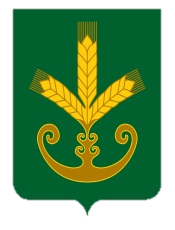 Башкортостан РеспубликаҺыБакалы районы муниципаль районыныңИςке Маты ауыл советыауыл биләмәһе Хакимиәте__________________________________Республика БашкортостанАдминистрация сельского поселенияСтароматинский сельсоветмуниципального районаБакалинский район_______________________________